DUODAGEN 22-23-24 FEBRUARI 2019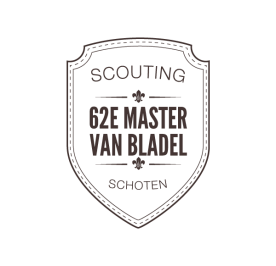 Beste derdejaars jonggivers!	Ook dit jaar is het zover: duodagen. Een hemels weekend met alle derdejaars jonggivers van ons district! Maak jullie borst maar al nat! Want dit weekend wordt geweldig. Alle leiding hebben hun hoofden samen gestoken om er een pracht van een weekend van te maken. Het thema van het weekend is: “Grease”. We gaan terug in de tijd naar de good old days. Dus neem zeker en vast verkleedkleren mee in dit thema! We vertrekken vrijdag 22 februari om 19 uur aan de Carpet Right in Merksem. Daar vertrekken we richting onze bestemming! Het exacte adres wordt ter plaatse meegedeeld, kwestie van het nog spannend te houden. Je spreekt best onderling af voor vervoer heen en terug. Indien je geen oplossing vindt, kan je steeds je leiding aanspreken. Zondag 24 februari mogen jullie ouders jullie terug komen halen omstreeks 12 uur. Zoals elk weekend is ook dit weekend jammer genoeg niet gratis en vragen we jullie om voor vertrek €30 te storten op het volgende rekeningnummer: BE50 9730 4079 6618.Voor het weekend nemen jullie voldoende warme kledij mee, voldoende ondergoed, sokken, tandenborstel, slaapzak en een luchtmatras / matje, medicijnen mogen aan de leiding afgegeven worden.Wij zijn er alvast klaar voor! Hopelijk jullie ook, we hopen dat jullie talrijk aanwezig zullen zijn.
Stevige scoutslinker!